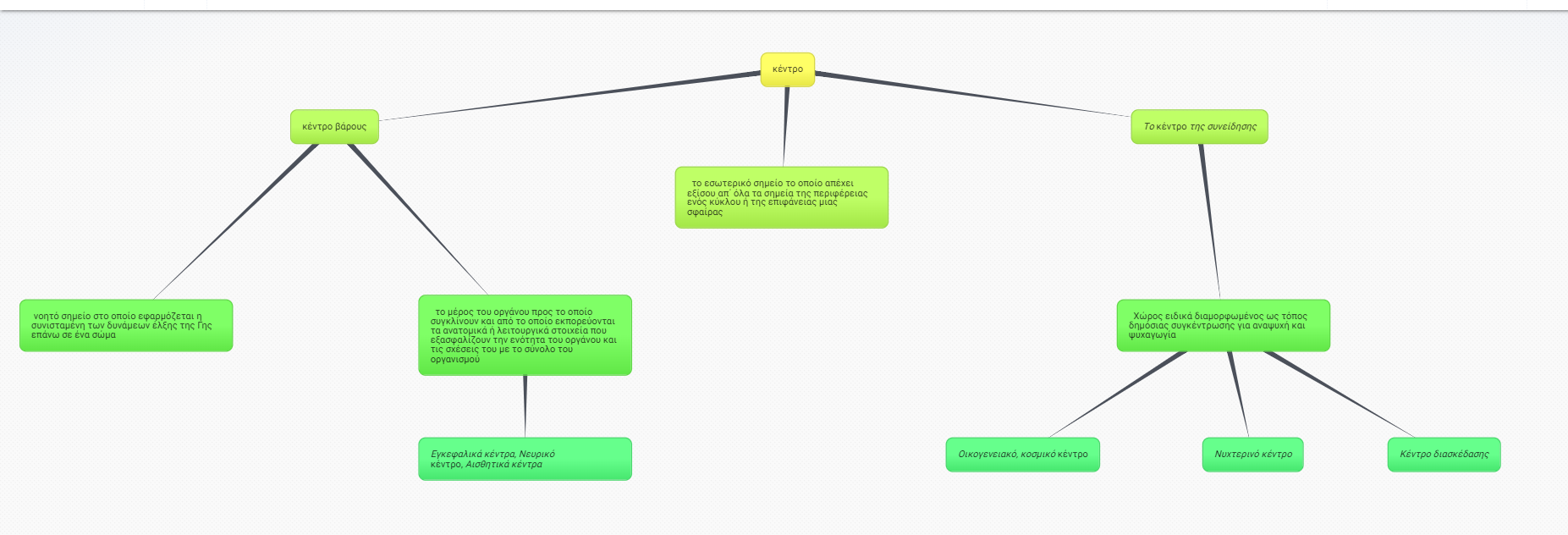 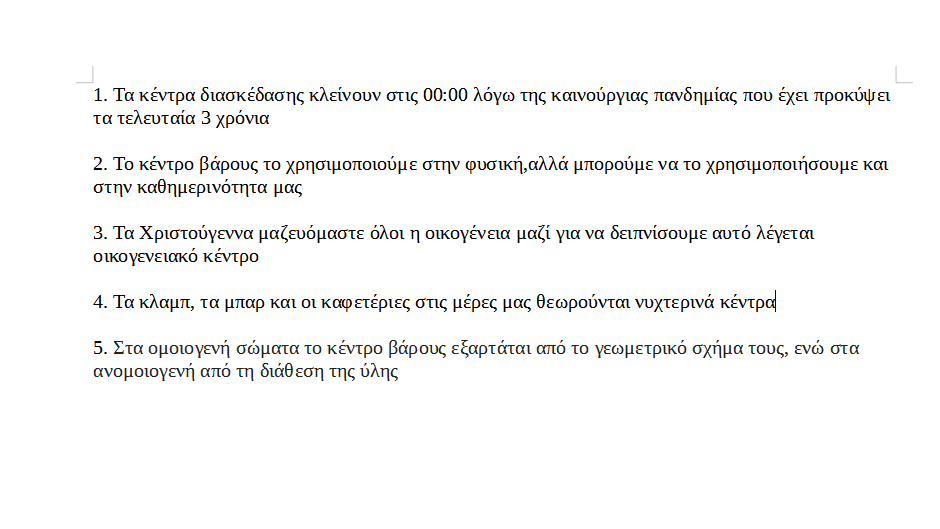 Γ.Β